Internet der Dinge: Artista-IoT macht Displays smartDistec präsentiert Raspberry-PI-basierten TFT-Controller für kosteneffiziente Industrie 4.0-AnwendungenGermering, 2. März 2017 – Die Distec GmbH – führender deutscher Spezialist für TFT-Flachbildschirme und Systemlösungen für industrielle und multimediale Applikationen – erweitert mit der Artista-IoT für Industrie 4.0 und das Internet der Dinge (IoT, Internet of Things) ihre bewährte Artista-Familie. Der neue TFT-Controller ist ein BaseBoard mit einem Sockel für die neueste Generation des Raspberry PI Compute Module (CM3). "Damit ist die Artista-IoT nicht nur ein einfacher TFT-Controller sondern die perfekte Basis für kosteneffiziente IoT- und Industrie 4.0-Anwendungen", erläutert Matthias Keller, Vertriebs- und Marketingleiter Komponenten der Distec GmbH. "Das Internet der Dinge ist das Schlagwort. Ein teurer PC mit viel Peripherie ist jetzt überflüssig: Mit unserer Lösung vernetzen wir so annähernd jedes Gerät intelligent, und das ohne jegliche Lizenzkosten." Die Artista-IoT erlaubt das direkte Anschließen nahezu aller gängigen TFT-Typen ohne zusätzliche Hardware. Durch den leistungsfähigen Prozessor (BCM2837, QuadCore, 1,2 GHz) erschließen sich viele neue Anwendungsgebiete zu einem sehr attraktiven Preis. Distec realisiert individuelle Lösungen für unter anderem: Industrial HMI, Medizintechnik, Luftfahrt, Digital Signage und Digital White Board. Projekteinstieg leicht gemachtDie neue Karte wird einfach in vorhandene Windows- und Linux-Umgebungen integriert und lässt sich leicht an individuelle Bedürfnisse anpassen. Distec bietet ein Starter-Set bestehend aus BaseBoard, CM3, 10,1-Zoll-Display mit PCAP-Multi-Touch sowie allen nötigen Kabeln. Damit unterstützt Distec Entwickler dabei, schnell und unkompliziert mit dem eigenen Projekt beginnen zu können. Das vorinstallierte Raspbian erlaubt den unmittelbaren Projektstart und den Zugriff auf die breite Unterstützung aus der riesigen Community.Umfassende FunktionalitätDie Artista-IoT basiert auf einem vollwertigen Scaler-Chip und steuert nahezu jedes TFT-Display und auch moderne PCAP Multi-Touchscreens direkt an. Die Controller-Karte erlaubt Sonderfunktionen wie DICOM Pre-Set, Gamma-Korrektur und Farbkalibrierung. Sie unterstützt 100Mbit-Ethernet und bietet eine Echtzeituhr. Zu den verfügbaren Schnittstellen gehören USB, GPIOs, I²C, UART. Die Langzeitverfügbarkeit beträgt mindestens sechs Jahre. Auf Basis der Artista-IoT bietet Distec bereits standardmäßig eine Vielzahl an Lösungen für die verschiedensten Anwendungsfälle an. Ab dem zweiten Quartal 2017 liefert Distec die folgenden Lösungen ab Werk: Serie Artista-IoT, Starter-Kits, VideoPoster-IV und Raspbian als Basis für kundenspezifische Softwareentwicklungen wie beispielsweise Mediaplayer. Ab dem dritten Quartal 2017 kommen das WebPoster und die Integration in die POS-Line-Serie dazu. Zeichen: 2.888BilderÜber DistecDie Distec GmbH ist ein Unternehmen der Data Display Group, weltweit agierender und anerkannter Spezialist im Bereich TFT-Flachbildschirme und -Systemlösungen für industrielle und multimediale Applikationen. Das Unternehmen mit Sitz in Germering bei München entwickelt, produziert und vermarktet innovative Lösungen von der Baugruppe bis zum Fertigprodukt. Die innovativen Green-IT Systemlösungen basieren auf eigenen Hardware-Plattformen und steuern damit über eigene Software die Produkte der TFT-Partner Samsung, Innolux, Mitsubishi, Kyocera und ausgewählte Produkte anderer TFT-Hersteller an. Die Lösungen von Baugruppen und Kits bis hin zum OEM-Endprodukt entwickelt Data Display in eigenen Designzentren in Germering und Ronkonkoma (NY/USA). Das Dienstleistungsangebot umfasst neben kundenspezifischen Entwicklungen und Anpassungen, Produktveredelungen und Assemblierung von Monitorsystemen auch die Produktion von Fertigprodukten sowie einen kompletten After-Sales-Service. Seit dem 01.01.2016 ist die Distec GmbH ein Mitglied der Fortec Group und kann auf die Produkte, Dienstleistungen und das Knowhow eines umfangreichen Hightech Firmennetzwerks zurückgreifen. Eine perfekte Ergänzung zum bestehenden Produktportfolio. Weitere Informationen unter http://www.datadisplay-group.de .Die Produkte der Data Display Group sind erhältlich bei:Europa: Distec GmbH, Germering, http://www.distec.deUK und Benelux: Display Technology, Rochester, http://www.displaytechnology.co.ukNordamerika: Apollo Display Technologies, Ronkonkoma NY, http://www.apollodisplays.com/Türkei und naher Osten: DATA DISPLAY BİLİŞİM TEKNOLOJİLERİ LTD ŞTi., Istanbul, http://www.data-display.com.trDistec GmbHAugsburger Straße 2b 82110 GermeringGermany  T +49 89 89 43 63 0 F +49 89 89 43 63 131E distribution|at|distec.de  W www.datadisplay-group.deEin Unternehmen der Data Display Group Pressekontakt: Mandy Ahlendorfahlendorf communicationT +49 8151 9739098E ma@ahlendorf-communication.com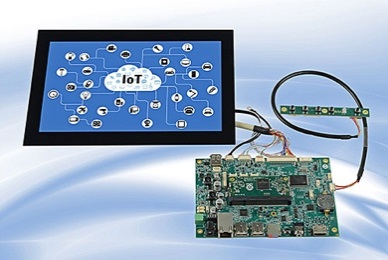 Bild 1: Artista-IoT-Starterkit mit Tianma 10,1-Zoll Super Fine TFT-Display und PCAP Multi-TouchscreenBildquelle/Copyright: Distec GmbHDownload: http://www.ahlendorf-news.com/media/news/images/Distec-Artista-IoT-Starterkit-HG-H.jpg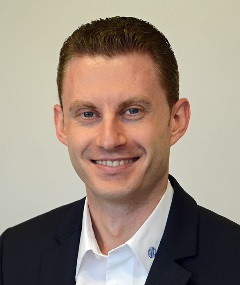 Bild 2: Matthias Keller ist Vertriebs- und Marketingleiter Komponenten der Distec GmbH Bildquelle/Copyright: Distec GmbHDownload: http://www.ahlendorf-news.com/media/news/images/Distec-Matthias-Keller-H.jpg